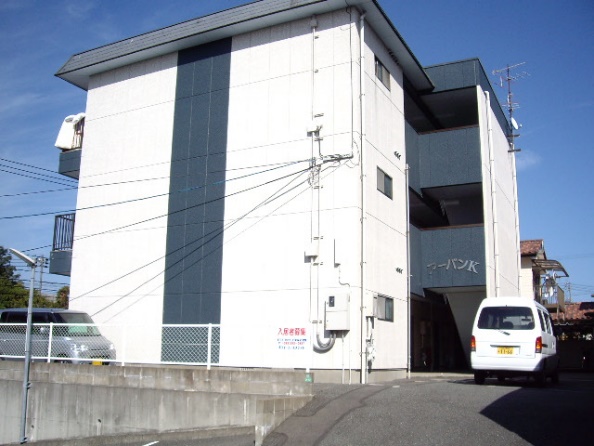 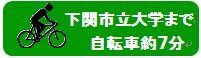 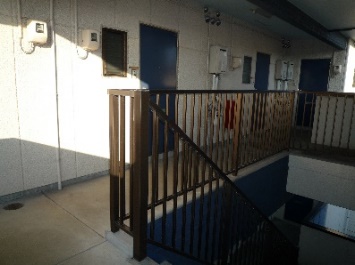 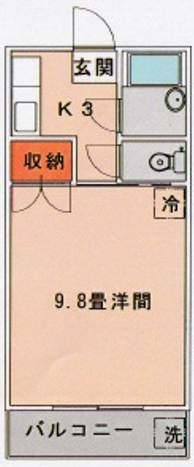 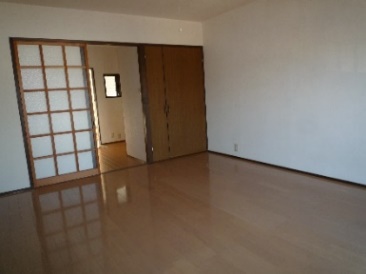 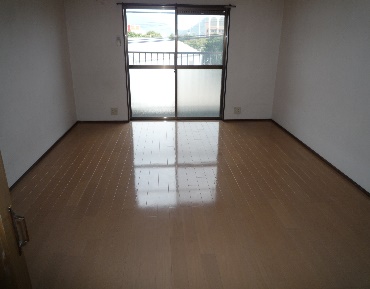 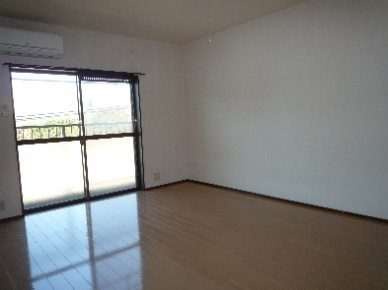 　　●都市ガス、上下水道  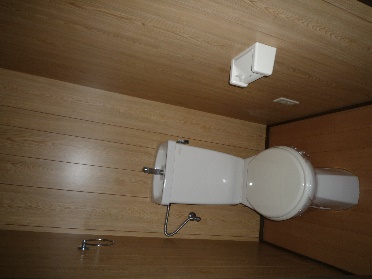 　　●エアコン、照明付　  　　●洗濯機置場ベランダ  　　●押入（クローゼット）　　●給湯（２ヶ所）      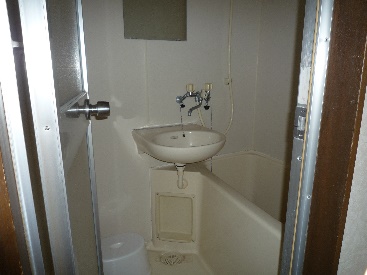 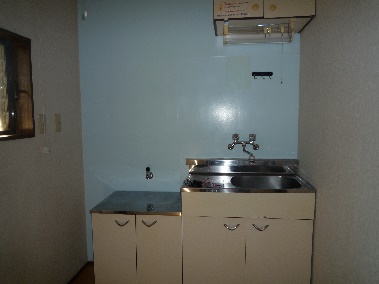 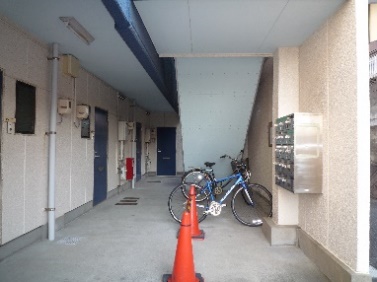 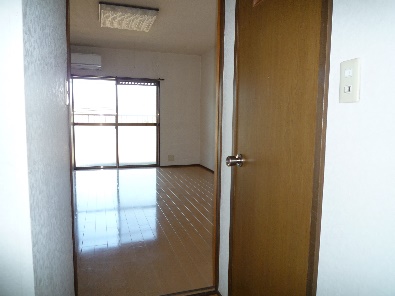 　　●風呂（湯はり設定）  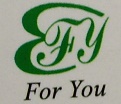 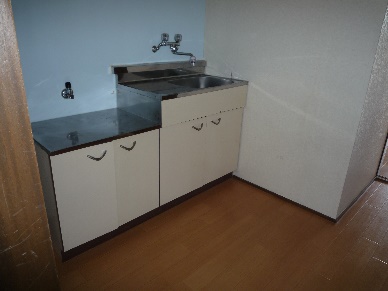 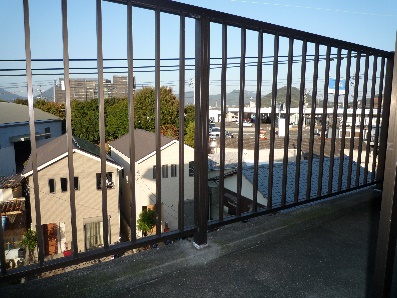 賃　料共益費込構　造重量鉄骨造築　年昭和６１年９月面　積19.84㎡